Groupes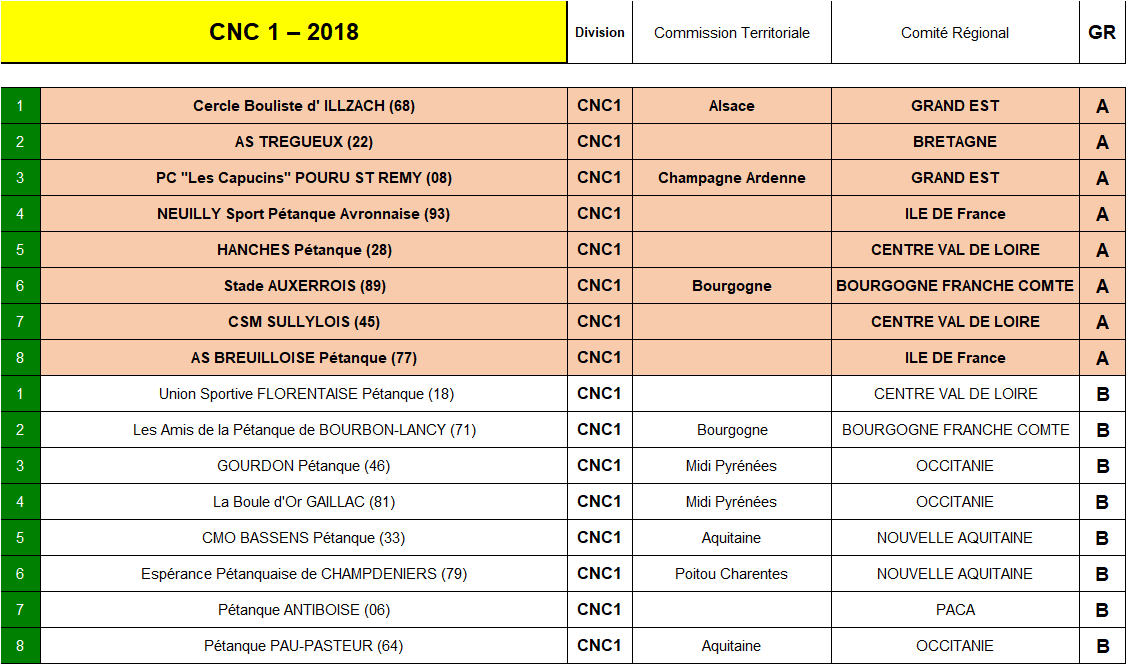 